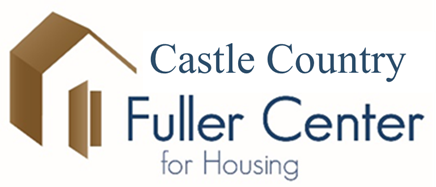 Golf Tournament – Fundraiser(PLEASE NOTE DATE CHANGE)AUGUST 20, 2023Carbon Country Club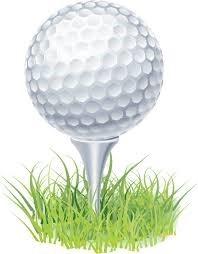 4– Person Scramble8:30am Shotgun Start$160.00 / Team, Lunch IncludedGreen Fees & Cart SeparateHole Sponsorship $100.00To Sign Up, Call (435) 637-9701And/or Kathy 636-6898We are also looking for donations for the raffle and volunteers to help with the tournament.